Fremont Family YMCA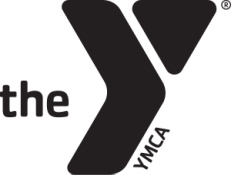 Group Fitness Classes – LANDFall 2019(This schedule will begin September 3rd)Monday (before noon am)					Monday (after 12 pm) 5:30 – 6:30		BODYPUMP™ (Kristen)				4:30 – 5:30 	Cycle Boot Camp (Irene) Fremont Health RM	6:35 – 7:35 		BODYFLOW™ (Deb)7:30 – 8:30            STRONG by Zumba (Eve)			4:30 – 5:30 	BODYPUMP™ (Angie)8:10 – 9:10		BODYPUMP™ (Christy)				5:35 – 6:05	CXWORX (Angie)9:15 – 9:55		Cardio Barre (Sarah)				6:10 – 7:10	BODYFLOW (Nancy)9:00 – 10:00	  	Pilates	 (Susan) Gymnastics Center				10:00 – 11:00	   Forever Fit (Joyce)Tuesday (before noon am)5:15 – 5:30            Intro to Queenax				Tuesday (after 12 pm)					5:30 - 6:15	   Chisel & Sculpt (Kristen)				12:00-1:00	Body Pump (Christy)5:30 – 6:15	   Anything Goes Cardio (Deb) Large Gym	             4:30 – 5:20 	20-20-20 Burn (Irene) Fremont Health RM6:20 – 6:40	   CXWORX (Deb)					4:30 – 5:20 	Zumba (Eve)7:00 – 8:00  	   Yogilates (Michele)				5:30 – 6:30 	Gutts & Butts (Denise)								6:00 – 6:15        Intro to Queenax								6:30 – 7:30        Queen HIIT (Angie)8:15 – 9:00 	   Power Spin (Jenny) Fremont Health RM	             6:30 – 7:30	BODYPUMP (Denise)9:00 – 9:50	   SilverSneakers® Classic (Laura)			 10:00 – 10:55        Tai Chi (Shirley)				11:00 – 11:50        Movement Improvement (Kathi)		Wednesday (before noon am)					Wednesday (after 12 pm)5:30 – 6:15	        Body Pump Express (Sara)			4:45 – 5:15 	Cycle Boot Camp (Irene) Fremont Health RM5:30 – 6:10            Queen Express (Deb)                                           5:15 – 6:00        Cardio CX (Deb)6:20– 7:20	   BODYFLOW (Deb)				5:30 – 6:25 	BODYPUMP™ (Kristen)8:10 – 9:10	   BODYPUMP™ (Angie)				6:30 – 7:00 	CXWORX (Angie)9:15 – 9:55 	   Cardio Barre (Sarah)					   		10:00 – 11:00        Forever Fit (Joyce)11:15 – 12:15        Movement Improvement 2 (Kathi)Thursday (before noon am)					Thursday (after 12 pm)5:15 – 5:30            Intro to Queenax5:30 – 6:00	   CXWORX (Sara)			             12:00-1:00	BODYPUMP (Christy)6:00 – 6:30	   STEP (Deb)					4:30 – 5:15	 Tabata Queen (Irene)								4:30 – 5:30 	BODYPUMP (Nancy)								5:30 – 5:45         Intro to Queenax (Irene)6:30 – 7:00	   EXPRESS BODYFLOW (Deb)			5:35 – 6:35 	 Intensity Fusion (Angie)7:00 – 7:50	   Yogilates (Melissa)					8:15 – 9:00	   Power Spin (Christy) Fremont Health RM	8:15 – 8:50	   Zumba (Eve)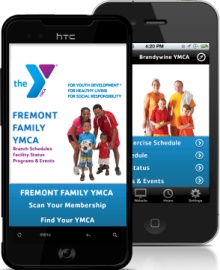 9:00 – 9:15            Intro to Queenax				9:00 – 9:50	   SilverSneakers® Classic (Laura)6:30 – 7:30        Queen HIIT (Angie)				10:00 – 10:55        Tai Chi (Shirley)  		11:00 – 11:50        Movement Improvement (Kathi)Friday (before noon am)					5:30 – 6:30 	   BODYPUMP (Sarah)5:30 – 6:15	   Energy Ride (Jenny) Fremont Health RM6:30 – 7:30 	   Queenax Bootcamp (Deb)				7:00 – 8:00 	   Yogilates (Michele)				8:10 – 9:10  	   BODYPUMP™ (Angie)			9:00 – 10:00 	   Pilates (Susan) Gymnastics Center			10:00 –11:00         Forever Fit (Joyce)Saturday (before noon am)	7:20 – 8:20  	   BODYPUMP™ (Sara)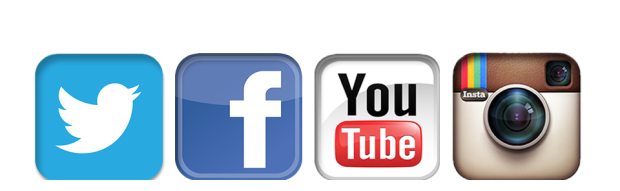 8:25 – 8:55	   EXPRESS BODYFLOW (Nancy)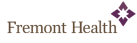 8:15 – 9:00	   Energy Ride (Rotating) Fremont Health RM9:00 – 9:15            Intro to Queenax9:00 – 10:00	   Guts & Butts (Denise)9:30 – 10:15          Queen HIIT (Angie)10:05 – 11:05        Barre Fitness Toning (Denise